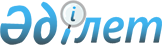 О внесении изменений в постановление Правительства Республики Казахстан от 29 ноября 2010 года № 1264 "О создании Межведомственной комиссии по вопросам осуществления приоритетного права государства"
					
			Утративший силу
			
			
		
					Постановление Правительства Республики Казахстан от 31 декабря 2013 года № 1476. Утратило силу постановлением Правительства Республики Казахстан от 29 декабря 2016 года № 901.      Сноска. Утратило силу постановлением Правительства РК от 29.12.2016 № 901 (вводится в действие со дня его первого официального опубликования).      Правительство Республики Казахстан ПОСТАНОВЛЯЕТ:



      1. Внести в постановление Правительства Республики Казахстан от 29 ноября 2010 года № 1264 «О создании Межведомственной комиссии по вопросам осуществления приоритетного права государства» следующие изменения:



      в приложении 1 к указанному постановлению:



      ввести в состав Межведомственной комиссии по вопросам осуществления приоритетного права государства:



      по вопросам твердых полезных ископаемых:

      по вопросам углеводородного сырья:

      вывести из указанных составов Амрина Госмана Каримовича.



      2. Настоящее постановление вводится в действие со дня подписания.      Премьер-Министр 

      Республики Казахстан                       C. Ахметов
					© 2012. РГП на ПХВ «Институт законодательства и правовой информации Республики Казахстан» Министерства юстиции Республики Казахстан
				Косжанова

Бахытбека Жамалбековича- начальника Департамента экономической безопасности Комитета национальной безопасности Республики Казахстан (по согласованию);Косжанова

Бахытбека Жамалбековича- начальника Департамента экономической безопасности Комитета национальной безопасности Республики Казахстан (по согласованию);